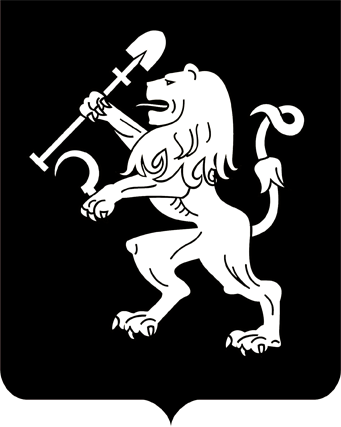 АДМИНИСТРАЦИЯ ГОРОДА КРАСНОЯРСКАПОСТАНОВЛЕНИЕО внесении изменений в постановление Главы города от 22.05.2007 № 304В целях приведения правового акта города в соответствие с Федеральным законом от 27.07.2010 № 210-ФЗ «Об организации предоставления государственных и муниципальных услуг», обеспечения эффективного выполнения полномочий по комплектованию муниципальных дошкольных образовательных учреждений, дошкольных групп муниципальных общеобразовательных учреждений и  муниципальных образовательных учреждений для детей дошкольного и младшего школьного возраста, в соответствии со статьей 9 Федерального закона от 29.12.2012 № 273-ФЗ «Об образовании в Российской Федерации», статьей 16           Федерального закона от 06.10.2003 № 131-ФЗ «Об общих принципах организации местного самоуправления в Российской Федерации», руководствуясь статьями 41, 58, 59 Устава города Красноярска, ПОСТАНОВЛЯЮ:1. Внести в приложение к постановлению Главы города от 22.05.2007 № 304 «Об утверждении Положения о порядке комплектования муниципальных дошкольных образовательных учреждений и дошкольных групп муниципальных образовательных учреждений города Красноярска» следующие изменения:1) пункты 2.9, 2.9.1 изложить в следующей редакции:«2.9. Постановка детей на учет для определения в группы общеразвивающей направленности, в том числе в группы по присмотру           и уходу учреждений в пределах муниципального образования, производится однократно и круглогодично.Постановка на учет осуществляется по заявлению родителей          (законных представителей) в адрес Управления, Отдела.В заявлении о постановке на учет в обязательном порядке указываются:фамилия, имя, отчество ребенка;дата рождения ребенка;место жительства (пребывания) ребенка и (или) его родителей  (законных представителей), телефон;дата, с которой планируется начало посещения ребенком дошколь-ного учреждения, желаемое/желаемые учреждения;согласие/несогласие родителей (законных представителей) на опре-деление ребенка в группы по присмотру и уходу.Заявление регистрируется в Книге регистрации заявлений.Постановка детей на учет для определения в учреждения может проходить при личном обращении без предварительной записи в порядке живой очереди в Управление, Отделы.При личном обращении родители (законные представители) ребенка предъявляют оригиналы следующих документов:свидетельства о рождении ребенка;паспорта родителя (законного представителя);документа, подтверждающего право на льготы (для льготной категории граждан);заключения психолого-медико-педагогической комиссии в случаях, установленных пунктом 2.7 настоящего Положения.Родители (законные представители) вправе представить документ, удостоверяющий регистрацию по месту своего и (или) ребенка жи-тельства (пребывания), по собственной инициативе. В случае непредставления данного документа родителями (законными представите-лями) Управление, Отделы осуществляют его запрос самостоятельно               в порядке межведомственного информационного взаимодействия.Учет производится на электронном носителе посредством автоматизированной информационной системы, которая ведется в порядке, предусмотренном Федеральным законом от 27.07.2006 № 152-ФЗ              «О персональных данных».В автоматизированную информационную систему вносятся следующие сведения:степень родства заявителя;фамилия, имя, отчество заявителя;паспортные данные заявителя;фамилия, имя, отчество ребенка;дата рождения ребенка;данные свидетельства о рождении ребенка;пол ребенка;тип группы;район города;желаемое/желаемые ДОУ для зачисления;дата, с которой планируется начало посещения ребенком дошкольного учреждения;адрес места жительства (пребывания) ребенка и (или) его родителей (законных представителей).Ежедневно по состоянию на 09:00 специалисты формируют в системе отчет о детях, поставленных на учет для определения в учреждения. Бумажные варианты отчета подшиваются в Книгу отчетов о детях, поставленных на учет для определения в учреждения.Управление, Отделы обеспечивают бесперебойную постановку            на учет и хранение данных, вносимых в автоматизированную информационную систему.Заявление о постановке на учет родители (законные представители) ребенка могут направить почтовым сообщением с приложением копий документов, а также по электронным каналам связи посредством электронной почты с приложением копий документов в электронном виде или сервисов официального портала государственных и муниципальных услуг. Также заявление о постановке на учет может быть подано при личном обращении без предварительной записи в порядке живой очереди в многофункциональный центр предоставления государственных и муниципальных услуг.В случае подачи заявления путем направления почтового сообщения, по электронным каналам связи посредством электронной почты Управление, Отделы в течение 30 календарных дней со дня поступления заявления информируют родителей (законных представителей) детей              о постановке на учет или об отказе в постановке на учет соответственно почтовым сообщением или по электронной почте.В случае подачи заявления при личном обращении в Управление, Отдел и необходимости осуществления запроса документа, подтверждающего регистрацию по месту жительства или месту (пребывания) ребенка и (или) его родителей (законных представителей), в порядке межведомственного информационного взаимодействия Управление, Отделы в течение 15 календарных дней со дня обращения информируют родителей (законных представителей) детей о постановке на учет или  об отказе в постановке на учет.Основаниями для отказа в постановке детей на учет для определения в учреждения являются:подача неполного комплекта документов;постановка на учет в группу общеразвивающей направленности,            в том числе в группы по присмотру и уходу в одном из районов города.При отсутствии оснований для отказа в постановке детей на учет, датой постановки на учет является:дата личного обращения с заявлением о постановке на учет              в Управление, Отделы;дата регистрации заявления о постановке на учет в Управлении, Отделе – в случае подачи заявления путем направления почтового           сообщения, по электронным каналам связи посредством электронной почты;дата подачи заявления на официальный портал государственных           и муниципальных услуг – в случае подачи заявления через официальный портал государственных и муниципальных услуг;дата подачи заявления в многофункциональный центр предоставления государственных и муниципальных услуг – в случае подачи заявления через многофункциональный центр предоставления государственных и муниципальных услуг.Родителям (законным представителям) детей, представившим           документы лично, в том числе по собственной инициативе документ, удостоверяющий регистрацию по месту жительства (пребывания)               ребенка и (или) его родителей (законных представителей), выдается            талон-подтверждение, содержащий следующие сведения:регистрационный номер заявления о постановке на учет;идентификационный номер ребенка в автоматизированной информационной системе;фамилию, имя, отчество заявителя;фамилию, имя, отчество ребенка;дату рождения ребенка;номера приоритетных детских садов;дату постановки на учет;адрес сайта для получения необходимых сведений.Талон-подтверждение заверяется подписью специалиста и штампом органа, выдавшего его.При изменении фамилии, имени, отчества ребенка, места жительства (пребывания), контактного телефона родителям (законным представителям) необходимо в заявительном порядке сообщить об этом              по месту постановки ребенка на учет для определения в учреждение.              В случае изменения фамилии, имени, отчества ребенка родители               (законные представители) ребенка должны предъявить оригинал свидетельства о рождении.На основании поступившего заявления специалист вносит изменения и дополнения в соответствующие поля автоматизированной информационной системы.В случае перемены места жительства (пребывания) родители             (законные представители) ребенка вправе обратиться с заявлением                  в Отдел по новому месту жительства (пребывания) по вопросу учета ребенка для приема в учреждение, предъявив документы, необходимые для постановки на учет, а также талон-подтверждение о снятии  с  учета,предварительно полученный в Отделе по прежнему месту жительства (пребывания). В заявлении указываются фамилия, имя, отчество, дата рождения ребенка (число, месяц, год), первоначальная дата постановки на учет в Отделе по прежнему месту жительства (пребывания).В автоматизированную информационную систему вносятся соответствующие сведения о ребенке с присвоением статуса «очередник переведен из другого Отдела» с датой постановки, аналогичной первоначальной дате постановки на учет по прежнему месту жительства.Родители (законные представители) предварительно в заявительном порядке снимают ребенка с учета в Отделе по прежнему месту жительства (пребывания). При снятии ребенка с учета для определения              в учреждение родителю (законному представителю) выдается талон-подтверждение о снятии с учета, содержащий следующие сведения:фамилию, имя, отчество заявителя;фамилию, имя, отчество ребенка;дату рождения ребенка;дату постановки на учет;дату снятия с учета.Подтверждение заверяется подписью специалиста и штампом           Органа, выдавшего его.В иных случаях при условии снятия ребенка с учета в Отделе              одного района постановка его на учет для определения в учреждение                  в Отделе другого района осуществляется в общем порядке.Управление формирует списки детей для определения в учреж-дения.В целях получения дополнительной меры социальной поддержки  в виде ежемесячной денежной выплаты родителям (законным представителям) детей, поставленных на учет для определения в муниципальные дошкольные образовательные организации не позднее 31.03.2015             и снятых по заявлению родителей (законных представителей) с учета после вступления в силу решения Красноярского городского Совета  депутатов от 09.06.2015 № 8-112 «Об установлении дополнительной меры социальной поддержки в виде ежемесячной денежной выплаты отдельной категории граждан» (далее – Выплата), родители (законные представители) вправе обратиться с заявлением о снятии ребенка с учета в Отдел по месту постановки ребенка на учет, Управление. В заявлении указываются фамилия, имя, отчество, дата рождения ребенка (число, месяц, год), первоначальная дата постановки на учет. Специалистами Отдела, Управления в автоматизированной электронной системе              в карточке заявления ребенка устанавливается отметка в поле «Получатель выплаты» и состояние заявления автоматически меняется на «Снят с учета». Родителям (законным представителям) выдается талон-подтверждение о снятии ребенка с учета.При отсутствии очереди и наличии свободных мест в учреждениях специалисты Управления запрашивают в автоматизированной электронной системе сведения о детях, в заявлениях которых имеется статус «Снят с учета» и отметка «Получатель выплаты», формируют списки таких детей для определения в учреждения по первоначальной дате постановки на учет.На основании обращения с заявлением родителей (законных представителей) – получателей Выплаты в Отдел, Управление по месту снятия ребенка с учета ребенок восстанавливается на учете в автоматизированной электронной системе, родителям (законным представителям) выдается направление в учреждение.С момента прекращения выплаты по достижении ребенком возраста 5 лет ребенок восстанавливается на учете в автоматизированной электронной системе по первоначальной дате постановки на учет на основании обращения с заявлением родителей (законных представителей) – получателей Выплаты в Отдел, Управление по месту снятия ребенка          с учета.2.9.1. Управление по результатам формирования списков детей          по состоянию на 1 мая текущего года издает приказ, который направляет в Отделы и руководителям учреждений, имеющих группы комбинированной, компенсирующей направленности, за исключением групп компенсирующей направленности для детей с тяжелыми нарушениями речи.Управление на освободившиеся места формирует списки детей, следующих по очереди, и издает приказ еженедельно (пятница).С даты издания приказа: руководители учреждений в течение               7 календарных дней по итогам оповещения родителей (законных представителей) направляют списки детей в Отдел, Управление с указанием информации, необходимой для включения в автоматизированную информационную систему; родители (законные представители) в течение 5 календарных дней принимают решение о посещении учреждения. При непринятии родителями (законными представителями) решения о посещении учреждения ребенок восстанавливается в очереди в автоматизированной электронной системе по первоначальной дате постановки на учет. При ненахождении детей по месту проживания, отказе родителя от предоставленного места, в том числе по состоянию здоровья, специалистами Управления, Отдела детям в автоматизированной электронной системе в соответствующем поле присваиваются статусы: «Очередник – не найден по месту проживания», «Очередник – отказ по состоянию здоровья», «Очередник – отказ от посещения ДОУ». После присвоения данных статусов учетные карточки детей автоматически перемещаются в архив автоматизированной электронной системы, в котором хранится информация о детях, не участвующих в комплектовании учреждений. На основании заявления родителей (законных представителей) в Управление, Отдел ребенок восстанавливается в очереди в автоматизированной электронной системе по первоначальной дате постановки на учет. Отказ родителя (законного представителя) от получения направления              в учреждение оформляется путем подачи заявления в Отдел.Отдел вносит информацию в автоматизированную электронную систему, формирует сводные списки по району и передает в Управ-ление.Управление на освободившиеся места формирует списки детей, следующих по очереди, и издает приказ.По итогам комплектования автоматизированной информационной системой формируется направление, которое содержит следующие сведения:номер направления;дату выдачи направления;сокращенное наименование образовательного учреждения;фамилию, имя, отчество ребенка;дату рождения ребенка.Направление подписывается лицом, уполномоченным на выдачу направлений, и заверяется штампом органа, выдавшего направление.Выдача направлений на следующий учебный год осуществляется      с 1 июня текущего года.»;2) в абзаце втором пункта 2.9.2:цифры «30» заменить цифрами «60»;дополнить абзац предложением следующего содержания:«При непредставлении документов для зачисления ребенка                  в учреждение руководители учреждений направляют информацию             в Управление, Отделы, специалисты которых в автоматизированной электронной системе в соответствующем поле присваивают ребенку статус «Очередник – не явился в ДОУ», и ребенок восстанавливается          на учете в автоматизированной электронной системе по дате первоначальной постановки на учет.».2. Настоящее постановление опубликовать в газете «Городские новости» и разместить на официальном сайте администрации города.Глава города                                                                          Э.Ш. Акбулатов13.10.2015№ 635